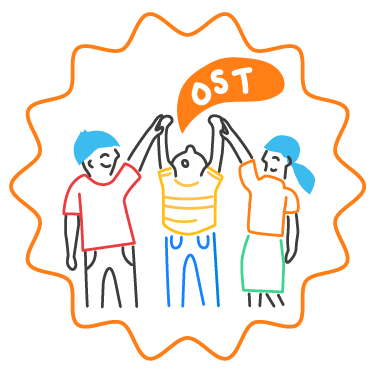 From here, determine how often the SEL team should meet (we recommend at least monthly) and plot out the core agenda items for each month.  Here’s an example of how an SEL team might generate more specific agenda items for their meetings using the sketch from the previous page as a guide:Expect that incidental agenda items will arise throughout the year as well – we recommend setting up a structure for all team members to contribute additional agenda items in advance of each meeting to stay responsive to needs as they arise and to promote equity of voice among the team.Each Team Member Matters!Each SEL team meeting agenda should include ways for every team member to contribute in a meaningful way.   By intentionally setting up norms, routines, and activities that build an inclusive team culture, team members will be more likely to prioritize meetings and the tasks that take place outside of meetings.  This also helps to ensure that the team’s work reflects diverse perspectives and tends to reduce the workload for the team leader.  We recommend that SEL teams:Set aside time at the first meeting to co-develop team norms.Create a to share responsibilities among team members.Incorporate the 3 Signature SEL Practices into each meetingSept.Oct.Nov.Dec.Jan.SEL Team 
Action Steps-Plan all-staff meeting to develop shared vision/ shared agreements-Plan presentation and activities -Finalize SEL vision/shared agreements-Follow up communication to staff and families-Meet with partners to compare and align SEL objectives-Plan social media engagement -Prepare objectives/ make contacts for professional learning opportunities -Coordinate SEL content for January professional learning day and ongoing support plan-Prepare to share SEL implementation benchmark data at staff meeting-Establish process for convening advisory council to review evidence-based programsBenchmark Data for Continuous Improvement-Distribute at all-staff meeting a brief survey asking staff the degree to which they felt they had a voice in the vision development  - Distribute SEL implementation survey to all staff -Staff focus groups in grade level meetings re: vision, student strengths and needs-Mid-year staff/ community/ survey -SEL team does a Learning Walk-Staff feedback from professional learning dayFeb.MarchAprilMayJuneSEL Team 
Action Steps-Establish selection criteria with advisory council-Identify 3-5 possible evidence-based programs-Share learnings from pilot program with community-Plan how to scale up next year-Coordinate SEL content for June professional learning day-Revise goals and implementation plan for next yearBenchmark Data for CI- feedback from pilot classrooms-End of year learning walk and climate survey-Staff feedback from professional learning day- Distribute SEL implementation survey to all staff Sample Core Agenda Items for SEL Team MeetingsSample Core Agenda Items for SEL Team MeetingsSample Core Agenda Items for SEL Team MeetingsSample Core Agenda Items for SEL Team MeetingsSept.-Develop SEL team norms-Define roles and responsibilities for all team members
-Prepare agenda/rehearse presentation and activity to create shared vision and agreements at staff meeting, make exit slip, assign responsibilities-Determine materials for family night exhibit, edit the sample presentation, create a one-pager for families to take away, assign responsibilitiesFeb.-Finish recruiting Advisory Council and set up meeting to define selection criteria-Narrow list of evidence-based programs to review, assign responsibilities to collect sample materialsOct.-Organize & review staff feedback from shared vision staff meeting -Create version of shared vision & agreements for staff to ratify-Use feedback to generate key topics for professional learning-Invite afterschool, recess, and mentoring partners to meeting to share vision draft and compare SEL goals-Re-cap parent night, prepare follow-up communication, and plan to share SEL visionMarch-Set up meeting for Advisory Council to review programs and provide feedback, organize their feedback to review as a team-Prepare launch for pilot of 1-2 top evidence-based programs-Determine next steps for the SEL Advisory Council -Check in on  Nov.-Plot out month-by-month social media plan to share SEL progress with families, invite input and partnership, assign responsibilities-Review list of potential partners and topics for staff/OST partner professional learning, assign team members to make inquiries-Prepare questions and assign responsibilities to facilitate focus groups in grade level team meetings-Organize and review focus group data to plan ongoing supportApril-Plan “open house” for staff and families to get familiar with the program we’re leaning toward-Use staff and student feedback to inform plan for larger roll-out of program next yearDec.-Edit CASEL’s staff/community/student survey and send out via multiple methods-Organize and review survey data and revisit implementation plan-Confirm presenters and content for professional learning day in January, assign responsibilities, make exit slip-Prepare team to conduct Learning Walk in a supportive way!May-Prepare agenda/rehearse presentation and activity for end-of-year professional learning day, make exit slip and assign responsibilities-Edit staff/family/student survey as needed and send out via multiple methodsJan.-Organize and review feedback from professional learning day to inform plan for ongoing support-Review results of Learning Walk, areas of strength and classrooms that may need targeted climate support-Organize progress data to share with staff and families, assign communication responsibilities -Determine how we will convene an Advisory Council to assist with selecting an evidence-based program, assign responsibilities to make contactsJune-Complete wide SEL Rubric, compare results to last summer’s results-Organize and review staff feedback from professional learning day and survey data-Revisit goals and implementation plan, make adjustments for next yearTOOL: Sample SEL Team Agenda (Completed)Date:  March 8                                                 Location:  First floor lounge                                                       Time: 4:30pm-5:30pm                                                                        Team members present: Principal Johns, Ms. Florence, Mr. Williams, Mrs. Montes, Dean Adeyemi, Mr. Trucks, Mrs. LangdonTeam Norms: Speak your truth. Communicate with compassion and respect. Equity of voice. Begin and end on time.TOOL: Sample SEL Team Agenda (Completed)Date:  March 8                                                 Location:  First floor lounge                                                       Time: 4:30pm-5:30pm                                                                        Team members present: Principal Johns, Ms. Florence, Mr. Williams, Mrs. Montes, Dean Adeyemi, Mr. Trucks, Mrs. LangdonTeam Norms: Speak your truth. Communicate with compassion and respect. Equity of voice. Begin and end on time.TOOL: Sample SEL Team Agenda (Completed)Date:  March 8                                                 Location:  First floor lounge                                                       Time: 4:30pm-5:30pm                                                                        Team members present: Principal Johns, Ms. Florence, Mr. Williams, Mrs. Montes, Dean Adeyemi, Mr. Trucks, Mrs. LangdonTeam Norms: Speak your truth. Communicate with compassion and respect. Equity of voice. Begin and end on time.TOOL: Sample SEL Team Agenda (Completed)Date:  March 8                                                 Location:  First floor lounge                                                       Time: 4:30pm-5:30pm                                                                        Team members present: Principal Johns, Ms. Florence, Mr. Williams, Mrs. Montes, Dean Adeyemi, Mr. Trucks, Mrs. LangdonTeam Norms: Speak your truth. Communicate with compassion and respect. Equity of voice. Begin and end on time.Welcoming activityCheck in:Begin with a sentence starter:○ “A success I recently had __ .”○ “One thing that’s new about __ .”○ “One norm I will hold today is __ .”Check in:Begin with a sentence starter:○ “A success I recently had __ .”○ “One thing that’s new about __ .”○ “One norm I will hold today is __ .”Check in:Begin with a sentence starter:○ “A success I recently had __ .”○ “One thing that’s new about __ .”○ “One norm I will hold today is __ .”Data to inform discussion and planningData from follow-up visits to classrooms after January Learning Walk, review evidence-based program evaluations from SEL Advisory Council Data from follow-up visits to classrooms after January Learning Walk, review evidence-based program evaluations from SEL Advisory Council Data from follow-up visits to classrooms after January Learning Walk, review evidence-based program evaluations from SEL Advisory Council Core agenda items1. Prepare launch for pilot of 1-2 top evidence-based programs- Review Advisory Council evaluations to select 1-2 programs to pilot, order materials- Nominate teachers from each grade band for pilot and assign team member to approach each nominee - Outline criteria for pilot classrooms and how we will gather feedback at end of year- Review Advisory Council evaluations to select 1-2 programs to pilot, order materials- Nominate teachers from each grade band for pilot and assign team member to approach each nominee - Outline criteria for pilot classrooms and how we will gather feedback at end of yearCore agenda items2. Next steps for SEL Advisory Council- Group brainstorm (Think-Ink-Pair-Share) to list ways we can continue to engage our SEL Advisory Council now that they have helped select a program to pilot- Group brainstorm (Think-Ink-Pair-Share) to list ways we can continue to engage our SEL Advisory Council now that they have helped select a program to pilotCore agenda items3. Classroom climate checkup - Based on data share-out from team members who visited classrooms to follow up after Learning Walk, discuss needs for additional support and learning around core practices for positive classroom climate- Based on data share-out from team members who visited classrooms to follow up after Learning Walk, discuss needs for additional support and learning around core practices for positive classroom climateAdditional agenda items added by team membersStudent raised issue about emotional safety on the bus (Montes)Student raised issue about emotional safety on the bus (Montes)Student raised issue about emotional safety on the bus (Montes)Additional agenda items added by team membersOpportunity to visit Lincoln Middle School (Trucks)Opportunity to visit Lincoln Middle School (Trucks)Opportunity to visit Lincoln Middle School (Trucks)Next stepsOrder necessary materials, to arrive by March 20Order necessary materials, to arrive by March 20Principal JohnsNext stepsApproach pilot program nominees this week to discuss participationApproach pilot program nominees this week to discuss participationFlorence, Trucks, LangdonNext stepsAttend Student Council meeting to gather input re: classroom climate campaignAttend Student Council meeting to gather input re: classroom climate campaignMontesKey info to be communicated to staff/students/families/communityThank you email, report back on pilot program selection, and next steps to SEL Advisory Council members (Adeyemi)Thank you email, report back on pilot program selection, and next steps to SEL Advisory Council members (Adeyemi)Thank you email, report back on pilot program selection, and next steps to SEL Advisory Council members (Adeyemi)Key info to be communicated to staff/students/families/communitySet up materials for new SEL program in the library and send out invite to staff, students, and families preview (Williams)Set up materials for new SEL program in the library and send out invite to staff, students, and families preview (Williams)Set up materials for new SEL program in the library and send out invite to staff, students, and families preview (Williams)Follow-up/new items for next meetingReport back – do pilot program nominees agree to participate?Training needs for pilot teachersReport back – do pilot program nominees agree to participate?Training needs for pilot teachersReport back – do pilot program nominees agree to participate?Training needs for pilot teachersNext meeting date and locationEvery other Wednesday 4:30-5:30Every other Wednesday 4:30-5:30Every other Wednesday 4:30-5:30Optimistic closure One word whip-around:“A word or phrase that reflects how I feelabout moving forward with this…”One word whip-around:“A word or phrase that reflects how I feelabout moving forward with this…”One word whip-around:“A word or phrase that reflects how I feelabout moving forward with this…”TOOL: Sample SEL Team AgendaDate:  ______________                                                    Location:  ______________                                                        Time: ______________                                                                         Team members present:Team norms: TOOL: Sample SEL Team AgendaDate:  ______________                                                    Location:  ______________                                                        Time: ______________                                                                         Team members present:Team norms: TOOL: Sample SEL Team AgendaDate:  ______________                                                    Location:  ______________                                                        Time: ______________                                                                         Team members present:Team norms: TOOL: Sample SEL Team AgendaDate:  ______________                                                    Location:  ______________                                                        Time: ______________                                                                         Team members present:Team norms: TOOL: Sample SEL Team AgendaDate:  ______________                                                    Location:  ______________                                                        Time: ______________                                                                         Team members present:Team norms: TOOL: Sample SEL Team AgendaDate:  ______________                                                    Location:  ______________                                                        Time: ______________                                                                         Team members present:Team norms: Welcoming activity(See 3 Signature Practices Playbook 
for examples)Activity description or circle question identifiedActivity description or circle question identifiedActivity description or circle question identifiedActivity description or circle question identifiedActivity description or circle question identifiedData to inform discussion and planningCan be planned benchmark data, stakeholder feedback, or data to help frame an issue for problem-solvingCan be planned benchmark data, stakeholder feedback, or data to help frame an issue for problem-solvingCan be planned benchmark data, stakeholder feedback, or data to help frame an issue for problem-solvingCan be planned benchmark data, stakeholder feedback, or data to help frame an issue for problem-solvingCan be planned benchmark data, stakeholder feedback, or data to help frame an issue for problem-solvingCore agenda itemsAgenda Item AAgenda Item AObjectiveObjectiveObjectiveCore agenda itemsAgenda Item BAgenda Item BObjectiveObjectiveObjectiveCore agenda itemsAgenda Item CAgenda Item CObjectiveObjectiveObjectiveAdditional agenda items added by team membersItem AItem AItem AItem AItem AAdditional agenda items added by team membersItem BItem BItem BItem BItem BNext stepsAction APerson responsibleNext stepsAction BPerson responsibleNext stepsAction CPerson responsibleKey info to be communicated to staff/students/families/communityItem AItem AItem AItem APerson responsibleKey info to be communicated to staff/students/families/communityItem BItem BItem BItem BPerson responsibleFollow-up/new items for next meetingDescriptionDescriptionDescriptionDescriptionDescriptionNext meeting date and locationDate/LocationDate/LocationDate/LocationDate/LocationDate/LocationOptimistic closure
(See 3 Signature Practices Playbook 
for examples)Activity description or circle question identifiedActivity description or circle question identifiedActivity description or circle question identifiedActivity description or circle question identifiedActivity description or circle question identified